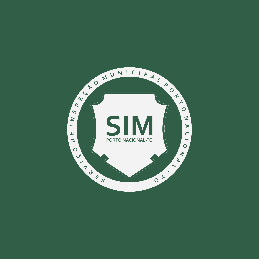 SECRETARIA DA AGRICULTURA E PRODUÇÃO SERVIÇO DE INSPEÇÃO MUNICIPALCONTROLE DE RECEBIMENTO DE MATÉRIA PRIMAANO20_____MÊS: MÊS: MÊS: SIM N°:SIM N°:SIM N°:SIM N°:SIM N°:DIAHORA DA CHEGADA NOME DO FORNECEDORNOME DO FORNECEDORQTDE DE LEITE RECEBIDO (L)TEMPERATURA  (°C)ALIZAROL (MIN. 72% V/V)DESTINO